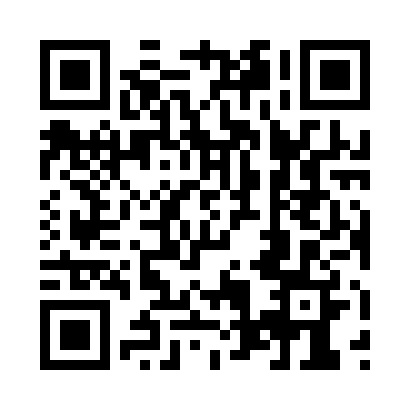 Prayer times for Barlow, Yukon, CanadaWed 1 May 2024 - Fri 31 May 2024High Latitude Method: Angle Based RulePrayer Calculation Method: Islamic Society of North AmericaAsar Calculation Method: HanafiPrayer times provided by https://www.salahtimes.comDateDayFajrSunriseDhuhrAsrMaghribIsha1Wed3:565:432:087:3210:3412:212Thu3:545:402:087:3410:3712:233Fri3:525:362:077:3510:4012:244Sat3:515:332:077:3710:4312:265Sun3:495:302:077:3910:4612:276Mon3:475:262:077:4010:5012:297Tue3:465:232:077:4210:5312:308Wed3:445:202:077:4310:5612:329Thu3:425:172:077:4510:5912:3310Fri3:415:132:077:4711:0212:3511Sat3:395:102:077:4811:0512:3712Sun3:375:072:077:5011:0812:3813Mon3:365:042:077:5111:1212:4014Tue3:345:012:077:5311:1512:4115Wed3:334:582:077:5411:1812:4316Thu3:314:552:077:5611:2112:4417Fri3:304:522:077:5711:2412:4618Sat3:284:492:077:5811:2712:4819Sun3:274:462:078:0011:3012:4920Mon3:254:432:078:0111:3312:5121Tue3:244:402:078:0211:3612:5222Wed3:224:372:078:0411:3912:5423Thu3:214:342:078:0511:4212:5524Fri3:204:312:088:0611:4512:5725Sat3:184:282:088:0711:4812:5826Sun3:174:262:088:0911:511:0027Mon3:164:232:088:1011:541:0128Tue3:154:212:088:1111:571:0329Wed3:134:182:088:1212:001:0430Thu3:124:162:088:1312:021:0631Fri3:114:132:088:1412:051:07